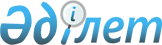 О внесении изменений в постановление Правительства Республики Казахстан от 14 апреля 2010 года № 302Постановление Правительства Республики Казахстан от 30 декабря 2010 года № 1469

      Правительство Республики Казахстан ПОСТАНОВЛЯЕТ:



      1. Внести в постановление Правительства Республики Казахстан от 14 апреля 2010 года № 302 "Об утверждении Плана мероприятий Правительства Республики Казахстан по реализации Государственной программы по форсированному индустриально-инновационному развитию Республики Казахстан на 2010 - 2014 годы" (САПП Республики Казахстан, 2010 г., № 29, ст. 225) следующие изменения:



      в Плане мероприятий Правительства Республики Казахстан по реализации Государственной программы по форсированному индустриально-инновационному развитию Республики Казахстан на 2010 - 2014 годы, утвержденном указанным постановлением:



      в разделе "1. Отраслевые программы развития":



      в графе 5 строки, порядковый номер 16, слова "1 октября 2010 года" заменить словами "1 декабря 2011 года";



      в разделе "3. Институциональные преобразования":



      в подразделе "3.2 Организационные изменения":



      строку 57 изложить в следующей редакции:

"                                                                  ".

      2. Настоящее постановление вводится в действие со дня подписания.      Премьер-Министр

      Республики Казахстан                       К. Масимов
					© 2012. РГП на ПХВ «Институт законодательства и правовой информации Республики Казахстан» Министерства юстиции Республики Казахстан
				57Наделить АО

"Государственная

страховая корпорация

по страхованию экспортных

кредитов и инвестиций"

функциями

экспортно-кредитного

агентстваИзменения и

дополнения в

Устав АО

"Государственная

страховая

корпорация по

страхованию

экспортных

кредитов и

инвестиции"МИНТ,

АО "ФНБ

"Самрук-

Казына"декабрь

2010

года1500